Zarząd Jastrzębskich Zakładów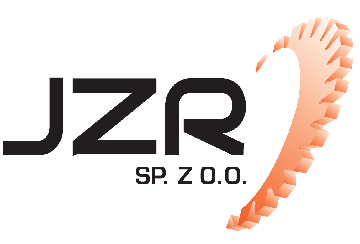 Remontowych Sp. z o.o.44-268 Jastrzębie-Zdrójul. Węglowa 4tel. 32 7215100, 32 7561726faks 32 7215104www.jzr.ple-mail: jzr@jzr.plOGŁOSZENIEZarząd JZR Sp. z o.o. ogłasza sprzedaż używanych maszyn.Oferty w formie pisemnej można składać w siedzibie firmy lub na adres e-mail: jzr@jzr.pl, tgm@jzr.pl 
do dnia 11.09.2019 r. do godz. 15.00.Warunkiem uczestnictwa w przetargu jest wpłacenie wadium  na konto: 
PKO BP 34 1020 2472 0000 6902 0145 6672 z dopiskiem „Wadium za…:Wiertarko-frezarkę W-75.Przecinarkę taśmową STG 230 GA NC NR 248.Frezarkę uniwersalną.” Dopuszcza się złożenie ofert częściowych.JZR Sp. z o.o. nie udziela gwarancji na oferowane do sprzedaży maszyny.Do ceny sprzedaży ww. przecinarki doliczony zostanie należny podatek VAT, ustawy o podatku VAT 
(Dz. U. 2004 r. Nr 54 poz. 535 z późn. zmianami).Wizji lokalnej można dokonać na Wydziale WP JZR Sp. z o.o. ul. Krucza 18 w Pawłowicach 
w godz. 6.00-13.00.Dodatkowych informacji udziela Dział Gospodarki Majątkiem JZR Sp. z o.o., tel. (32) 7565234, w. 607, 629 oraz kierownik Wydziału WP, tel. 32 7562568 wew. 501, 505 lub 506 oraz 669052288 (w sprawach technicznych i wizji lokalnej).Wysyłając ofertę drogą elektroniczną, prosimy Oferenta o ujęcie nw. oświadczeń.OŚWIADCZENIE OFERENTAOświadczam, że wypełniłem obowiązki informacyjne przewidziane w art. 13 lub art. 14 Rozporządzenia Parlamentu Europejskiego i Rady (UE) 2016/679 z dnia 27 kwietnia 2016 r. w sprawie ochrony osób fizycznych w związku z przetwarzaniem danych osobowych i w sprawie swobodnego przepływu takich danych oraz uchylenia dyrektywy 95/46/WE (ogólne rozporządzenie o ochronie danych) wobec osób fizycznych, od których dane osobowe bezpośrednio lub pośrednio pozyskałem w celu udziału w postępowaniu przetargowym/negocjacjach handlowych.OŚWIADCZENIE OFERENTAOświadczam, że zapoznałem osoby, których dane zostały udostępnione Jastrzębskim Zakładom Remontowym Sp. z o.o. 
w związku z udziałem w postępowaniu przetargowym/negocjacjach handlowych z treścią klauzuli informacyjnej.”Lp.Numer inwentarzowyNazwa środka trwałegoRok produkcjiCena sprzedaży nettoKwota wadium1.3045Wiertarko-Frezarka W-75199817.400,00 zł900,00 zł2.3291Przecinarka taśmowa 
STG 230 GA NC NR 24820016.000,00 zł300,00 zł3.3059Frezarka uniwersalna19723.958,50 zł200,00 zł